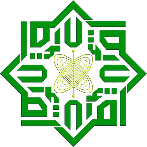 NAMA FAKULTAS:NAMA FAKULTAS:SAINS DAN TEKNOLOGISAINS DAN TEKNOLOGISAINS DAN TEKNOLOGISAINS DAN TEKNOLOGISAINS DAN TEKNOLOGISAINS DAN TEKNOLOGINAMA PRODI:NAMA PRODI:TEKNIK INDUSTRITEKNIK INDUSTRITEKNIK INDUSTRITEKNIK INDUSTRITEKNIK INDUSTRITEKNIK INDUSTRIRENCANA PEMBELAJARAN SEMESTERRENCANA PEMBELAJARAN SEMESTERRENCANA PEMBELAJARAN SEMESTERRENCANA PEMBELAJARAN SEMESTERRENCANA PEMBELAJARAN SEMESTERRENCANA PEMBELAJARAN SEMESTERRENCANA PEMBELAJARAN SEMESTERRENCANA PEMBELAJARAN SEMESTERRENCANA PEMBELAJARAN SEMESTERMATA KULIAH:KODE MATA KULIAH:RUMPUN MATA KULIAH:RUMPUN MATA KULIAH:BOBOT (SKS):BOBOT (SKS):SEMESTER:SEMESTER:TANGGAL PENYUSUNAN:Supply Chain ManagementPIN153722VV30/11/2018OTORISASIDOSEN PENGEMBANG RPS:Misra Hartati, ST., MTNIP. 19820527 201503 2 002DOSEN PENGEMBANG RPS:Misra Hartati, ST., MTNIP. 19820527 201503 2 002DOSEN PENGEMBANG RPS:Misra Hartati, ST., MTNIP. 19820527 201503 2 002DOSEN PENGEMBANG RPS:Misra Hartati, ST., MTNIP. 19820527 201503 2 002KOORDINATOR RMK:Fitra Lestari Norhiza, Ph.DNIP. 19851606 201101 1 016KOORDINATOR RMK:Fitra Lestari Norhiza, Ph.DNIP. 19851606 201101 1 016Ka ProdiFitra Lestari Norhiza, Ph.DNIP. 19851606 201101 1 016Ka ProdiFitra Lestari Norhiza, Ph.DNIP. 19851606 201101 1 016CAPAIAN PEMBELAJARANCAPAIAN PEMBELAJARAN PRODICPL 2 : Mampu mengidentifikasi, memformulasikan dan menganalisis masalah rekayasa kompleks pada sistem terintegrasi berdasarkan pendekatan analitik, komputasional atau eksperimental. CPL 8 : Menguasai prinsip dan teknik perancangan sistem terintegrasi dengan pendekatan sistem dan nilai-nilai keislamanCPL 2 : Mampu mengidentifikasi, memformulasikan dan menganalisis masalah rekayasa kompleks pada sistem terintegrasi berdasarkan pendekatan analitik, komputasional atau eksperimental. CPL 8 : Menguasai prinsip dan teknik perancangan sistem terintegrasi dengan pendekatan sistem dan nilai-nilai keislamanCPL 2 : Mampu mengidentifikasi, memformulasikan dan menganalisis masalah rekayasa kompleks pada sistem terintegrasi berdasarkan pendekatan analitik, komputasional atau eksperimental. CPL 8 : Menguasai prinsip dan teknik perancangan sistem terintegrasi dengan pendekatan sistem dan nilai-nilai keislamanCPL 2 : Mampu mengidentifikasi, memformulasikan dan menganalisis masalah rekayasa kompleks pada sistem terintegrasi berdasarkan pendekatan analitik, komputasional atau eksperimental. CPL 8 : Menguasai prinsip dan teknik perancangan sistem terintegrasi dengan pendekatan sistem dan nilai-nilai keislamanCPL 2 : Mampu mengidentifikasi, memformulasikan dan menganalisis masalah rekayasa kompleks pada sistem terintegrasi berdasarkan pendekatan analitik, komputasional atau eksperimental. CPL 8 : Menguasai prinsip dan teknik perancangan sistem terintegrasi dengan pendekatan sistem dan nilai-nilai keislamanCPL 2 : Mampu mengidentifikasi, memformulasikan dan menganalisis masalah rekayasa kompleks pada sistem terintegrasi berdasarkan pendekatan analitik, komputasional atau eksperimental. CPL 8 : Menguasai prinsip dan teknik perancangan sistem terintegrasi dengan pendekatan sistem dan nilai-nilai keislamanCPL 2 : Mampu mengidentifikasi, memformulasikan dan menganalisis masalah rekayasa kompleks pada sistem terintegrasi berdasarkan pendekatan analitik, komputasional atau eksperimental. CPL 8 : Menguasai prinsip dan teknik perancangan sistem terintegrasi dengan pendekatan sistem dan nilai-nilai keislamanCAPAIAN PEMBELAJARAN MATA KULIAHMahasiswa memiliki pengetahuan yang cukup mengenai SCM dan komponennya, dan memiliki kemampuan untuk menganalisa komponen SCM dihubungkan dengan pemanfaatan teknologi informasi untuk mendukung implementasinya.Setelah menyelesaikan mata kuliah ini, mahasiswa diharapkan dapat mengerti konsep supply chain management (SCM), peranan SCM untuk memenangkan persaingan rantai suplai, pentingnya kolaborasi pada rantai suplai, pemanfaatan teknologi dan aplikasi SCM dalam suatu industri.Mahasiswa memiliki pengetahuan yang cukup mengenai SCM dan komponennya, dan memiliki kemampuan untuk menganalisa komponen SCM dihubungkan dengan pemanfaatan teknologi informasi untuk mendukung implementasinya.Setelah menyelesaikan mata kuliah ini, mahasiswa diharapkan dapat mengerti konsep supply chain management (SCM), peranan SCM untuk memenangkan persaingan rantai suplai, pentingnya kolaborasi pada rantai suplai, pemanfaatan teknologi dan aplikasi SCM dalam suatu industri.Mahasiswa memiliki pengetahuan yang cukup mengenai SCM dan komponennya, dan memiliki kemampuan untuk menganalisa komponen SCM dihubungkan dengan pemanfaatan teknologi informasi untuk mendukung implementasinya.Setelah menyelesaikan mata kuliah ini, mahasiswa diharapkan dapat mengerti konsep supply chain management (SCM), peranan SCM untuk memenangkan persaingan rantai suplai, pentingnya kolaborasi pada rantai suplai, pemanfaatan teknologi dan aplikasi SCM dalam suatu industri.Mahasiswa memiliki pengetahuan yang cukup mengenai SCM dan komponennya, dan memiliki kemampuan untuk menganalisa komponen SCM dihubungkan dengan pemanfaatan teknologi informasi untuk mendukung implementasinya.Setelah menyelesaikan mata kuliah ini, mahasiswa diharapkan dapat mengerti konsep supply chain management (SCM), peranan SCM untuk memenangkan persaingan rantai suplai, pentingnya kolaborasi pada rantai suplai, pemanfaatan teknologi dan aplikasi SCM dalam suatu industri.Mahasiswa memiliki pengetahuan yang cukup mengenai SCM dan komponennya, dan memiliki kemampuan untuk menganalisa komponen SCM dihubungkan dengan pemanfaatan teknologi informasi untuk mendukung implementasinya.Setelah menyelesaikan mata kuliah ini, mahasiswa diharapkan dapat mengerti konsep supply chain management (SCM), peranan SCM untuk memenangkan persaingan rantai suplai, pentingnya kolaborasi pada rantai suplai, pemanfaatan teknologi dan aplikasi SCM dalam suatu industri.Mahasiswa memiliki pengetahuan yang cukup mengenai SCM dan komponennya, dan memiliki kemampuan untuk menganalisa komponen SCM dihubungkan dengan pemanfaatan teknologi informasi untuk mendukung implementasinya.Setelah menyelesaikan mata kuliah ini, mahasiswa diharapkan dapat mengerti konsep supply chain management (SCM), peranan SCM untuk memenangkan persaingan rantai suplai, pentingnya kolaborasi pada rantai suplai, pemanfaatan teknologi dan aplikasi SCM dalam suatu industri.Mahasiswa memiliki pengetahuan yang cukup mengenai SCM dan komponennya, dan memiliki kemampuan untuk menganalisa komponen SCM dihubungkan dengan pemanfaatan teknologi informasi untuk mendukung implementasinya.Setelah menyelesaikan mata kuliah ini, mahasiswa diharapkan dapat mengerti konsep supply chain management (SCM), peranan SCM untuk memenangkan persaingan rantai suplai, pentingnya kolaborasi pada rantai suplai, pemanfaatan teknologi dan aplikasi SCM dalam suatu industri.DESKRIPSI SINGKAT MATA KULIAH:Pengajaran mata kuliah ini bertujuan untuk memberikan pengetahuan teori dan praktek kepada mahasiswa tentang Manajemen Rantai Pasokan sehingga memiliki kemampuan dan kompetensi untuk menganalisis, mendesain dan mengembangkan sistem mengenai jaringan pasokan dari awal pengadaan sampai ke End User khususnya tentang prinsip dasar dan standar rantai pasok serta prosesnya juga kecenderungan masa depan rantai pasok yang berlaku dan terjadi di lingkungan perusahaan dan pemerintah sehingga memiliki kualitas layanan yang kompeten di mata end user.Pengajaran mata kuliah ini bertujuan untuk memberikan pengetahuan teori dan praktek kepada mahasiswa tentang Manajemen Rantai Pasokan sehingga memiliki kemampuan dan kompetensi untuk menganalisis, mendesain dan mengembangkan sistem mengenai jaringan pasokan dari awal pengadaan sampai ke End User khususnya tentang prinsip dasar dan standar rantai pasok serta prosesnya juga kecenderungan masa depan rantai pasok yang berlaku dan terjadi di lingkungan perusahaan dan pemerintah sehingga memiliki kualitas layanan yang kompeten di mata end user.MATERI PEMBELAJARAN/POKOK BAHASANPengantar tentang Supply Chain ManagementStrategi Supply ChainRancangan produk baru dalam perspektif SCMPengelolaan permintaan dan perencanaan ProduksiMengelola Persediaan pada Supply ChainManajemen  PengadaanManajemen Transportasi dan distribusiDistorsi informasi dan bullwhip EffectPengukuran Kinerja Supply ChainTeknologi Informasi dalam Manajemen Rantai PasokPengantar tentang Supply Chain ManagementStrategi Supply ChainRancangan produk baru dalam perspektif SCMPengelolaan permintaan dan perencanaan ProduksiMengelola Persediaan pada Supply ChainManajemen  PengadaanManajemen Transportasi dan distribusiDistorsi informasi dan bullwhip EffectPengukuran Kinerja Supply ChainTeknologi Informasi dalam Manajemen Rantai PasokPUSTAKAUTAMAPUSTAKASunil Chopra & Peter Meindl, Supply Chain Management, Strategy, Planning, and Operation, 2nd Ed, Prentice Hall, 2004I Nyoman Pujawan, Supply chain management, Guna Widya, 2005Doughlas M. Lambert, Supply Chain Management, Processes, Partnerships, Performance, 3rd Ed, Hartley Press, Inc. , 2008I Nyoman Pujawan & Mahendrawati ER, Supply Chain Management, Edisi Kedua, Guna Widya, 2010Indrajit, Eko dan R. Djokopranoto. Konsep Manajemen Supply Chain: Strategi Mengelola Manajemen Rantai Pasokan Bagi Perusahaan Modern di Indonesia.  Grasindo, Jakarta (2002).I Nyoman Pujawan & Mahendrawati ER, Supply Chain Management, Edisi Ketiga, ANDI, 2017Sunil Chopra & Peter Meindl, Supply Chain Management, Strategy, Planning, and Operation, 2nd Ed, Prentice Hall, 2004I Nyoman Pujawan, Supply chain management, Guna Widya, 2005Doughlas M. Lambert, Supply Chain Management, Processes, Partnerships, Performance, 3rd Ed, Hartley Press, Inc. , 2008I Nyoman Pujawan & Mahendrawati ER, Supply Chain Management, Edisi Kedua, Guna Widya, 2010Indrajit, Eko dan R. Djokopranoto. Konsep Manajemen Supply Chain: Strategi Mengelola Manajemen Rantai Pasokan Bagi Perusahaan Modern di Indonesia.  Grasindo, Jakarta (2002).I Nyoman Pujawan & Mahendrawati ER, Supply Chain Management, Edisi Ketiga, ANDI, 2017PUSTAKAPENDUKUNGPUSTAKAGaneshan, Ram and T.P. Harrison. An Introduction To Supply Chain Management. http://silmaril.smeal.psu.edu/misc/supply_chain_intro.html.Simchi-Levi, David and E. Simchi-Levi. The Dramatic Impact of the Internet on Supply Chain Strategies. The ASCET Project. http://simchi-levi.ascet.comGaneshan, Ram and T.P. Harrison. An Introduction To Supply Chain Management. http://silmaril.smeal.psu.edu/misc/supply_chain_intro.html.Simchi-Levi, David and E. Simchi-Levi. The Dramatic Impact of the Internet on Supply Chain Strategies. The ASCET Project. http://simchi-levi.ascet.comMEDIA PEMBELAJARANOS : MS WindowsMS Office Power PointMS Windows Media PlayerInternet Explorer / FirefoxNotebook PCLCD ProjectorWhite boardOS : MS WindowsMS Office Power PointMS Windows Media PlayerInternet Explorer / FirefoxNotebook PCLCD ProjectorWhite boardTEAM TEACHINGDr. FITRA LESTARI, MTMISRA HARTATI, ST., MTDr. FITRA LESTARI, MTMISRA HARTATI, ST., MTMATA KULIAH SYARATMINGGU KESUB CP MK (SEBAGAI KEMAMPUAN AKHIR YANG DIHARAPKAN)INDIKATORKRITERIA DAN BENTUK PENILAIANMETODE PEMBELAJARANMATERI PEMBELAJARANBOBOT PENILAIAN(1)(2)(3)(4)(5)(6)(7)1, 2Mahasiswa Mampu Memahami, Menjelaskan dan Menyatakanpendapat mengenai prinsip dasar Supply Chain dan Supply Chain ManagementMahasiswa mampu menjelaskan pentingnya SCM dalam pengelolaan industryMahasiswa mampu menjelaskan Mahasiswa mampu menjelaskan proses-proses inti Suplly ChainMahasiswa mampu menjelaskan pentingnya integrasi informasi, kolaborasi dan koordinasi dalam pengelolaan Supply ChainMahasiswa mampu menjelaskan berbagai tantangan dalam pengelolaan Supply ChainKemampuan mahasiswa dalam menjelaskan setiap pertanyaan pada diskusiCeramahDiskusiPendahuluanSuplly chain dan Supply chain managementArea cakupan SCMTantangan dalam mengelola Supply ChainPeran Teknologi Informasi5 %3Mahasiswa mampu menjelaskan tujuan strategis supply chainMahasiswa mampu menjelaskan perbedaan antara produk inovatif dan produk fungsionalMahasiswa  mampu menjelaskan perbedaan antara strategi Supply Chain yang efisien dan responsiveMahasiswa mampu menggunakan konsep strategic fit Mahasiswa mampu menjelaskan konsep decoupling point dan kaitannya denga postponementMahasiswa mampu memberikan contoh aplikasi dari konsep decoupling point dan postponmentCeramahDiskusiDefinisi Strategi Suplly ChainTujuan Strategis pada Supply ChainStrategi Supply Chain : Efisiensi dan responsihDecoupling Point Pada Supply Chain5%4Mahasiswa memahami perancangan produk baru dalam perspektif Supply Chain ManagementMahasiswa mampu menjelaskan pentingnya rancangan produk dalam menciptakan daya saingMahasiswa bisa menjelaskan konsep time to market dan keterkaitannya dengan daya saingMahasiswa bisa menjelaskan pentingnya tim lintas fungsi maupun supplier dalam merancang produkMahasiswa bisa menjelaskan pertimbangan-pertimbangan Supply Chain yang penting dalam merancang produkMahasiwa memahami dan bisa menguantifikasikan efek kesamaan komponen (component commonality) dalam rancngan produk Mahsiswa bisa menjelaskan keterkaitan antara kesamaan komponen, decompling point, postponement dan mass customizationCeramahDiskusiTime to Market Sebagai Faktor Keunggulan BersaingKeterlibatan Supplier Dalam Perancangan Produk BaruDesign For Manufacturability (DFM)Design For Supply Chain Management (SCM)Design For Reverse LogisticsRancangan yang Mendukung Mass Customization5 %5Mahasiswa Mampu  Menjelaskan dan Memahami pentingnya perencanaan dalam Rantai Pasok, perencanaan dalam mengelola permintaan dan penawaran untuk mendapatkan keuntungan yang maksimalMahasiswa bisa menjelaskan pentingnya demand management pada Supply ChainMahasiswa bisa menjelaskan perbedaan antara demand forcasting dengan demand managementMahasiswa bisa menjelaskan sejumlah instrument untuk demand management serta efek yang mungkin ditimbulkannya Mahasiswa bisa menguantifikasikan efek dari scenario permintaan dan fluktuasi yang berbeda terhadap kinerja Supply Chain dengan suatu metode aggregate planMahasiswa bisa menjelaskan konsep collaborative planning, forcasting & replenishmentMahasiswa mampu membedakan peramalan permintaan dam pengelolaan permintaan dalam SCMceramah Diskusi Peramalan Permintaan Versus Pengelolaan PermintaanInstrumen Untuk Mengelola PermintaanDemand Management dan Ongkos-Ongkos Supply ChainEfek Promosi Pada Rencana AgregatPerbandingan Keuntungan, Tingkat Persediaan dan KekuranganCollaborative Planning, Forcasting, and Replenishment (CPFR)5 %6,7Mahasiswa Mampu mendeskripsikan peranan persediaan dalam rantai pasok dan menjelaskan kegiatan yang dapat dilakukan manajer untuk mengurangi persediaan tanpa meningkatkan biayaMahasiswa bisa menjelaskan fungsi persediaan Supply ChainMahasiswa bisa menjelaskan tradeoffs dalam pengelolaan persediaan Supply ChainMahasiswa bisa menjelaskan jenis-jenis persediaan serta faktor dominan yang memengaruhinyaMahasiswa bisa mengukur kinerja persediaan Mahasiswa bisa menggunakan model EOQ, baik yang dihitung secara independen maupun yang terintegrasi dengan supplierMahasiswa bisa menjelaskan efek integrase kebijakan persediaan pada Supply ChainMahasiswa bisa menganalisis efek ketidakpastian terhadap kebutuhan persediaanMahasiswa bisa menganalisis efek dari informasi permintaan awal terhadap profitabilitas perusahaanMahasiswa bisa menjelasan konsep vendor managed inventory (VMI)Mahasiswa bisa menyelesaikan persoalan dalam mengendalikan persediaan dengan metode EOQ CeramahDiskusiPendahuluanMengapa Persedian Muncul Alat Ukur Persediaan Klasifikasi PersediaanModel Persediaan Untuk Produk Dengan Permintaan Relatif StabilModel Persediaan Untuk Produk Dengan Permintaan MusimanMengurangi Kesalahan Persediaan dengan Mendeteksi Respon Awal Pendekatan Kapasitas ReaktifVendor Managed Inventory (VMI)Beberapa Hamabatan dalam Manajemen Persediaan  5 %8Mahasiswa mampu memahami Manajemen Pengadaan merupakan salah satu komponen utama dalam Manajemen Rantai PasokMahasiswa bisa menjelaskan peran strategis pengadaan dalam Supply Chain Mahasiswa bisa menggambarkan proses umum dalam pengadaan barang atau jasaMahasiswa bisa menjelaskan ruang lingkup tugas bagian pengadaanMahasiswa bisa menyebutkan sejumlah kriteria dalam pemilihan supplierMahasiswa bisa menggunakan sejumlah model yang bisa digunakan untuk memilih supplierMahasiswa bisa menggunakan sejumlah model untuk menilai kinerja supplierMahasiswa bisa menjelaskan konsep supplier relationship portfolio dan commodity strategyMahasiswa bisa menjelaskan langkah-langkah dalam pengembangan supplierMahasiswa bisa menjelaskan pentingnya keterlibatan supplier dalam peracangan produkMahasiswa bisa menjelaskan peranan e-procurement dalam pengadaanMenjelaskan peranan dan tugas-tugas bagian pengadaan pada sebuah perusahaan dan memahami langkah-langkah dalam memilih serta mengelola hubungan supplierCeramahDiskusiBagian Pengadaan dan Competitive AdvantageTugas-tugas Bagian PengadaanProses Membeli Kriteria Pemilihan SupplierTeknik Mngurutkan atau Memilih SupplierMenilai Kinerja Supplier Portofolio Hubungan dengan SupplierLangkah-langkah dalam Pengembangan SupplierKeterlibatan Supplier dalam Pengembangan Produk BaruElectronic Procurement (E-Procurement) 5 %9Ujian Tengah Semester (UTS)Ujian Tengah Semester (UTS)Ujian Tengah Semester (UTS)Ujian Tengah Semester (UTS)Ujian Tengah Semester (UTS)25 %10,11Mahasiswa memahami pendekatan manajemen distribusi dan transportasi serta beberapa teknik yang lebih spesifik dalam melakukan penjadwalan dan penentuan rute pengiriman produk dari pabrik k jaringan distribusiMahasiswa bisa menjelaskan fungsi-fungsi manajemen distribusi dan transportasiMahasiswa bisa membedakan beberapa strategi distribusi serta keunggulan dan kelemahan masing-masingMahasiswa bisa menjelaskan keunggulan dan kekurangan berbagai mode transportasiMahasiswa bisa menggunakan metode-metode untuk mengalokasikan kendaraan dalam kegiatan pengiriman dan untuk menentukan rute transportasiMahasiswa bisa menjelaskan persoalan dalam pengolaan proses transportasi dan distribusi serta mencari upaya untuk meningkatkan produktivitas pengirimanMahasiswa mampu menjelaskan pentingnya menciptakan visibilitas informasi pada kegiatan transportasi dan distribusi bagi Supply Chain Mahasiswa mampu menyelesaikan persoalan mode transportasiCeramahDiskusiPendahuluan Fungsi-Fungsi Dasar Manajemen Distribusi dan TransportasiStrategi DistribusiMode Transportasi Serta Keunggulan dan KelemahannyaPenentuan Rute dan Jadwal PengirimanCrossdocking: Metode Inovatif dalam Manajemen DistribusiMengelola Proses TransportasiMelakukan Monitoring Pengiriman 5 %12Mahasiswa mampu menjelaskan tentang bullwhip effect pada supply chainMahasiswa bisa menjelaskan definisi dari bullwhip effect dan akibat yang ditimbulkanMahasiswa bisa menyebutkan penyebab terjadinya distorsi informasi dan bullwhip effect pada Supply ChainMahasiswa mampu menjelaskan cara-cara untuk mengurangi bullwhip effectMahasiswa mampu mengukur bullwhip effect dengan suatu cara tetentuMahasiwa berpengalaman memainkan beer game dan bisa mengaitkan antara permainan tersebut dengan terjadinya bullwhip effectMahasiswa mampu mengukur dan mengurangi bullwhip effectCeramahDiskusiPendahuluanPenyebab Bullwhip EffectCara Mengurangi Bullwhip EffectMengukur Bullwhip EffectBeer Game: Mendemonstrasikan Bullwhip Effect5 %13,14Mahasiswa mampu melakukan pengukuran kinerja supply chainMahasiswa bisa menjelaskan alas an pengukuran kinerja Supply Chain perlu dilakukanMahasiswa bisa menyebutkan elemen-elemen sistem pengukuran kinerja Supply ChainMahasiswa bisa menjelaskan syarat-syarat yang harus dipenuhi agar suatu matrik berfungsi secara efektifMahasiswa bisa menjelaskan yang dinamakan process-based approach pada proses pengukuran kinerja Mahasiswa bisa mendefinisikan dan menggunakan formula perhitungan metrik-metrik kunci pada Supply ChainMahasiswa bisa menjelaskan model SCOR untuk mengukur kinerja Supply ChainMahasiswa bisa menjelaskan peran benchmark dalam management kinerja Supply ChainMahasiswa bisa menjelaskan beberapa model perbaikan kinerja Supply Chain   Mahasiswa mampu mengukur dan mengevaluasi kinerja rantai pasok dengan metode SCORCeramahDiskusiPendahuluanStruktur Sistem Pengukuran KinerjaPendekatan Proses dalam Pengukuran KinerjaMetrik untuk Kinerja Supply Chain Model SCOR (Supply Chain Operations Reference)Atribut Kinerja dan Metrik Pada Model SCORBeberapa Contoh Perhitungan Diagnostic KerjaBenchmarking KinerjaPerbaikan Kinerja Supply Chain5 %15Mahasiswa memahami pentingnya teknologi informasi dalam manajemen rantai pasok dan mengetahui teknologi informasi apa saja yang digunakan dalam manajemen rantai pasokMahasiswa dapat menjelaskan peran informasi dalam manajemen rantai pasokMahasiswa dapat menjabarkan infrastruktur yang dibutuhkan dalam inplementasi TI di perusahaan maupun rantai pasokMahasiswa dapat menjelaskan komponen-komponen teknologi informasi yang khusus digunakan untuk mendukung kebutuhan rantai pasokMahasiswa mampu mengidentifikasi isu-isu pengembangan teknologi informasi yang harus diperhatikan oleh manajer rantai pasokMahasiswa mampu menganalisis informasi kemudian menggunakannya untuk meningkatkan kinerja rantai pasokCeramahDiskusiPeran Informasi dalam Rantai PasokTeknologi Informasi dalam Rantai PasokInfrastruktur TIKomponen-Komponen TI dalam Rantai PasokIsu-Isu Pengembangan TI untuk Rantai PasokTren Terbaru dalam Manjemen Rantai Pasok Digital5 %16Ujian Akhir Semester (UAS)Ujian Akhir Semester (UAS)Ujian Akhir Semester (UAS)Ujian Akhir Semester (UAS)Ujian Akhir Semester (UAS)30 %